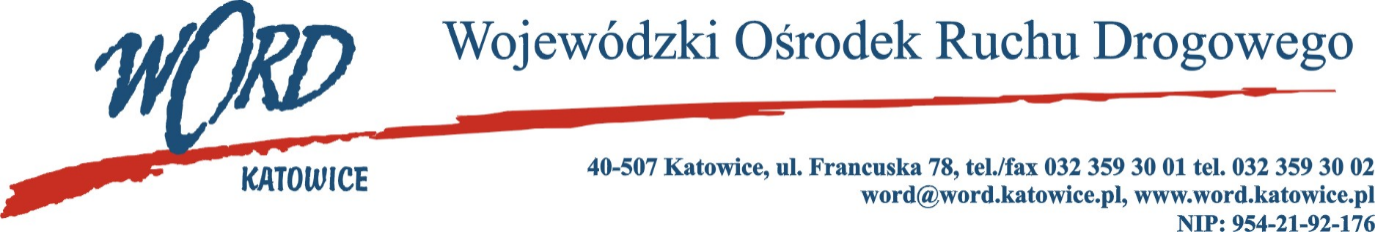 Postępowanie o udzielanie zamówienia publicznego o wartości poniżej 130.000 zł.Katowice, dnia 12.02.2024 r. Podstawa prawna.Zamówienie jest prowadzone zgodnie z regulaminem Wojewódzkiego Ośrodka Ruchu Drogowego w  Katowicach w sprawie udzielania zamówień publicznych o wartości mniejszej niż 130.000,00 zł Opis przedmiotu zamówieniaPrzedmiotem zamówienia jest dla:Części I postępowania: wybór wykładowcy zajęć teoretycznych w ilości 4 godzin w przedmiocie „Praktyka instruktorska” na kursie dla kandydatów dla instruktorów zgodnie z  rozporządzeniem Ministra Infrastruktury i  Budownictwa z  dnia 11 września 2018 r., w sprawie szkolenia osób ubiegających się o uprawnienia do kierowania pojazdami, instruktorów i wykładowców (Dz.  U.  2018 poz. 1885). Zakres: część teoretyczna 4 godziny (1 godzina = 45 min.)Termin realizacji zamówienia: od dnia podpisania umowy do dnia 31.12.2024 r.,Planowana ilość kursów: 3 kursy w okresie od dnia podpisania umowy do dnia 31.12.2024 r.Warunek udziału w postępowaniu: Wykonawca musi posiadać uprawnienia instruktora w zakresie objętym szkoleniem i  praktykę zawodową w zakresie prowadzenia szkolenia kandydatów kierowców od co najmniej 5 lat (Wykonawca dołącza do Formularza ofertowego oświadczenie o spełnieniu warunku udziału w postępowaniu).Części II postępowania: wybór wykładowcy na kursie dla instruktorów nauki jazdy obejmujący zasady prowadzenia ośrodka szkolenia kierowców zgodnie z  rozporządzeniem Ministra Infrastruktury i  Budownictwa z  dnia 4  marca 2016 r., w sprawie szkolenia osób ubiegających się o uprawnienia do kierowania pojazdami, instruktorów i wykładowców (Dz.  U.  2018 poz. 1885). W powyższym rozporządzeniu zawarty jest szczegółowy program kursu kwalifikacyjnego dla kandydatów na  instruktorów nauki jazdy.Zakres: część teoretyczna 6 godzin (1 godzina = 45 min.), obejmująca tematy:rozpoczęcie działalności ośrodka szkolenia kierowców,rozpoczęcie pracy instruktora,zarządzanie ośrodkiem szkolenia kierowców,prowadzenie dokumentacji,nadzór nad prowadzeniem szkolenia kandydatów na kierowców;Termin realizacji zamówienia: od dnia podpisania umowy do dnia 31.12.2024 r.,Planowana ilość kursów: 3 kursy w okresie od dnia podpisania umowy do dnia 31.12.2024 r.Kryteria oceny ofert dla części I i II postępowania: Łączna cena brutto C(X) - 100 punktów, ustala się, że oferta z najniższą ceną brutto uzyska maksymalną ilość punktów w kryterium Łączna cena brutto C(X) tj 100 pozostałe zostaną przeliczone wg wzoru. gdzie: C(X) – ilość punktów przyznana ofercie „x” za kryterium łączna cena brutto,K - cena brutto najniższa wśród cen zawartych w ofertach – cena oferty najkorzystniejszej,Kx - cena brutto zawarta w ofercie badanej „x”.Zamawiający oceniał będzie złożone oferty wyłącznie w oparciu o wskazane powyżej kryterium. Maksymalna liczba punktów, jaką może osiągnąć oferta po przeliczeniu ilości punktów przyznanych za kryteria wynosi 100 pkt. Zamawiający zastosuje zaokrąglenie wyników do dwóch miejsc po przecinku. W sytuacji, gdy Zamawiający nie będzie mógł dokonać wyboru najkorzystniejszej oferty z uwagi na to, że dwie lub więcej ofert przedstawiać będzie taki sam bilans ceny i innych kryteriów oceny ofert, Zamawiający spośród tych ofert wybierze ofertę z  najniższą ceną. Jeżeli nie będzie można dokonać wyboru oferty w ten sposób, Zamawiający wezwie Wykonawców, którzy złożyli te oferty, do złożenia w  terminie określonym przez Zamawiającego ofert dodatkowych zawierających nową cenę. Wykonawcy, składając oferty dodatkowe, nie mogą oferować cen wyższych niż zaoferowane w  uprzednio złożonych przez nich ofertach.Sposób obliczania ceny:Cena oferty musi być wyrażona w złotych polskich (PLN).Łączna cena brutto wyrażona w PLN z formularza ofertowego – załącznik nr 1 do zapytania ofertowego, traktowana będzie jako cena oferty i służyć będzie do oceny i porównania złożonych ofert w  ramach kryterium „Łączna cena brutto”.Wykonawcy zobowiązani są do zaokrąglenia cen do pełnych groszy, czyli do dwóch miejsc po przecinku, przy czym końcówki poniżej 0,5 grosza pomija się, a końcówki 0,5 grosza i wyższe zaokrągla się do 1 grosza.Rozliczenia między Zamawiającym a Wykonawcą będą prowadzone wyłącznie w złotych polskich.Wykonawca w przedstawionej ofercie winien zaoferować cenę jednoznaczną. Podanie ceny w  inny sposób, np. w „widełkach cenowych” lub zawierającej warunki i zastrzeżenia spowoduje odrzucenie oferty.Cena oferty nie podlega negocjacjom czy zmianom.Postanowienia końcowe.Oferta, która uzyska najwyższą liczbę punktów uznana zostanie za najkorzystniejszą.W przypadku, gdy Wykonawca, który złożył najkorzystniejszą ofertę odstąpi od realizacji zamówienia to Zamawiający zwróci się z propozycją realizacji postanowień umownych do Wykonawcy, który w  postępowaniu uzyskał kolejną najwyższą liczbę punktów.Zamawiający Termin realizacji zamówienia: od dnia podpisania umowy do dnia 31.12.2024 r.,Ofertę należy złożyć w terminie do dnia 20.02.2024 roku do godz. 10:00 w formie elektronicznej (skan oferty) na adres zamowienia@word.katowice.pl.Osobą upoważnioną do kontaktu ze strony Zamawiającego jest: Ewa Gawlik, tel. 323593008.Zamawiający informuje, iż przedmiotowe zapytanie ofertowe nie podlega przepisom ustawy Prawo zamówień publicznych z uwagi na wartość przedmiotu zamówienia i tym samym postępowanie może pozostać bez wyłonienia wykonawcy lub zostać odwołane bez podania przyczyny.Dyrektor WORD KatowiceKrzysztof Przybylski(pieczęć firmy) Miejscowość, data ....................................FORMULARZ OFERTOWYDane Wykonawcy: Nazwa:....................................................................................................................................................Siedziba:………......................................................................................................................................E-mail……...............................................................Numer telefon   .....................................................Nawiązując do zapytania ofertowego, którego przedmiotem jest wybór wykładowcy zajęć teoretycznych:Dla części I postępowania: w przedmiocie „Praktyka instruktorska” na kursie dla kandydatów dla instruktorów nauki jazdy zgodnie z  rozporządzeniem Ministra Infrastruktury i Budownictwa z  dnia 11 września 2018 r., w  sprawie szkolenia osób ubiegających się o uprawnienia do kierowania pojazdami, instruktorów i wykładowców (Dz.  U.  2018 poz. 1885), oferuję wykonanie przedmiotu zamówienia za kwotę: Dla części II postępowania: na kursie dla instruktorów nauki jazdy obejmujący zasady prowadzenia ośrodka szkolenia kierowców zgodnie z  rozporządzeniem Ministra Infrastruktury i  Budownictwa z  dnia 4  marca 2016 r., w sprawie szkolenia osób ubiegających się o uprawnienia do kierowania pojazdami, instruktorów i wykładowców (Dz.  U.  2018 poz. 1885).Oświadczam, iż będę wykonywać przedmiot zamówienia, w terminach wymaganych przez Zamawiającego tj. począwszy od podpisania umowy do dnia 31.12.2024 r.Oświadczam, iż akceptuję bez zastrzeżeń wzór umowy oraz warunki określone w zapytaniu ofertowym.Oświadczam, iż będę wykonywać przedmiot zamówienia zgodnie z wymaganiami określonymi w  rozporządzeniu Ministra Infrastruktury i Budownictwa z  dnia 11 września 2018 r., w sprawie szkolenia osób ubiegających się o uprawnienia do kierowania pojazdami, instruktorów i wykładowców (Dz.  U.  2018 poz. 1885).Oświadczam, iż wszystkie dane zawarte w ofercie są zgodne z prawdą i aktualne w chwili składania oferty.Oświadczam (oświadczamy), że nie podlegamy wykluczeniu z postępowania o udzielenie zamówienia na podstawie art. 7 Ustawy z dnia 13 kwietnia 2022 r. (Dz.U. 2022 poz. 835) o  szczególnych rozwiązaniach w  zakresie przeciwdziałania wspieraniu agresji na Ukrainę oraz służących ochronie bezpieczeństwa narodowego.…......................................................................................podpis/y, pieczątki osoby/osób upoważnionych do reprezentowania WykonawcyOŚWIADCZENIE WYKONAWCY O SPEŁNIENIU WARUNKU UDZIAŁU W POSTĘPOWANIU (dotyczy części I postępowania)Oświadczam, że posiadam uprawnienia instruktora w zakresie objętym szkoleniem i praktykę zawodową  w  zakresie prowadzenia szkolenia kandydatów na kierowców od ………………(co najmniej 5 lat) …......................................................................................podpis/y, pieczątki osoby/osób upoważnionych do reprezentowania WykonawcyUMOWA (wzór)zawarta w Katowicach w dniu ……………………. r. pomiędzy pomiędzy:Wojewódzkim Ośrodkiem Ruchu Drogowego w Katowicach z siedzibą w Katowicach, 40-507, ul.  Francuska  78, NIP: 954-21-92-176reprezentowanym przez:Krzysztofa Przybylskiego - Dyrektorazwanym w dalszej części umowy „Zamawiającym”a………………………………………………………………………………………………………………zwanym w dalszej części umowy „Wykonawcą”§1Na mocy niniejszej umowy Zamawiający zleca, a Wykonawca zobowiązuje się do przeprowadzenia: Dla części I postępowania: w przedmiocie „Praktyka instruktorska” na kursie dla kandydatów dla instruktorów nauki jazdy zgodnie z  rozporządzeniem Ministra Infrastruktury i Budownictwa z  dnia 11 września 2018 r., w  sprawie szkolenia osób ubiegających się o uprawnienia do kierowania pojazdami, instruktorów i wykładowców (Dz.  U.  2018 poz. 1885)Dla części II postępowania: na kursie dla instruktorów nauki jazdy obejmujący zasady prowadzenia ośrodka szkolenia kierowców zgodnie z  rozporządzeniem Ministra Infrastruktury i  Budownictwa z  dnia 4  marca 2016 r., w sprawie szkolenia osób ubiegających się o uprawnienia do kierowania pojazdami, instruktorów i wykładowców (Dz.  U.  2018 poz. 1885), zgodnie z ofertą Wykonawcy z dnia …………….. wybranego w postępowaniu o udzielenie zamówienia publicznego o wartości poniżej 130.000 zł, znak postępowania  AT- ZP.261.34,35.2023.ŁŻ.*§2Zajęcia o których mowa w § 1 obejmują: 4 godz. zajęć teoretycznych: 1 godz. = 45 minut wykładów – dla części I postępowania,*6 godz. zajęć teoretycznych: 1 godz. = 45 minut wykładów – dla części II postępowania*Wykonawca zobowiązuje się do zachowania należytej staranności przy wykonywaniu przedmiotu umowy. Wykonawca ponosi pełną odpowiedzialność za działania i zaniechania osób, którym powierzył realizowanie przedmiotu zamówienia. Nadzór nad realizacją przedmiotu umowy przez Wykonawcę ze strony Zamawiającego sprawować będzie Kierownik Działu Szkoleń WORD.Termin realizacji przedmiotu umowy: od dnia podpisania umowy do 31.12.2024 r. §3Wynagrodzenie przysługujące Wykonawcy za wykonanie przedmiotu umowy ustala się na kwotę:Dla części …………** postępowania: ………………….. zł. brutto.Słownie:……………………………………………………………………………………Kwota za przeprowadzenie zajęć na 1 kursie: ………………….. zł. brutto.Płatność za usługę uiszczana będzie w terminach miesięcznych, w ciągu 14 dni, po dostarczeniu przez wykonawcę do WORD w Katowicach zaświadczeń o ukończeniu szkolenia i faktury/rachunku. Niniejsza umowa będzie realizowana w terminach wymaganych przez Zamawiającego począwszy od dnia podpisania umowy w wybrane dni tygodnia, po wcześniejszym uzgodnieniu z Zamawiającym terminu.Wynagrodzenie przysługujące Wykonawcy za wykonanie przedmiotu umowy ma charakter ryczałtu ilościowego, co oznacza, że ostateczna wysokość wynagrodzenia ustalona zostanie w oparciu o faktyczne ilości zorganizowanych kursów, według cen wskazanych w ustępie 2 niniejszego paragrafu., zaakceptowanego przez upoważnionych przedstawicieli Zamawiającego i dostarczonego wraz z fakturą / rachunkiem do siedziby WORD.§4Strony ponadto zgodnie ustalają, iż Wykonawca zapłaci Zamawiającemu karę umowną w następujących przypadkach: w wysokości 10% wynagrodzenia Wykonawcy brutto, gdy Zamawiający odstąpi od  umowy z  powodu okoliczności, za które odpowiada Wykonawca lub wypowie umowę w trybie określonym w § 4 ust. 3 umowy.W razie nie wykonania lub nienależytego wykonania przedmiotu umowy Wykonawca zapłaci Zamawiającemu karę umowną w wysokości 100 zł za każdą niewykonaną lub nienależycie wykonaną godzinę szkolenia. Zamawiający może rozwiązać umowę w trybie natychmiastowym w razie nienależytego wykonywania umowy przez Wykonawcę. Przez nienależyte wykonywanie umowy należy rozumieć zawinione niewywiązywanie się przez Wykonawcę z  obowiązków umownych lub ich niewykonywanie. W takim przypadku Wykonawcy nie  przysługuje roszczenie do Zamawiającego ponad zapłatę za wykonaną część umowy. Łączna wysokość kar umownych nie przekroczy 20% wartości przedmiotowego zamówienia.Zamawiający ma prawo dochodzić odszkodowania uzupełniającego na zasadach Kodeksu cywilnego, jeżeli szkoda przewyższy wysokość kar umownych.§5Strony dopuszczają zmiany postanowień niniejszej umowy na podstawie co najmniej jednej z okoliczności wskazanej w niniejszej umowie.Zamawiający przewiduje możliwość zmiany postanowień niniejszej umowy w przypadku:zmiany ceny zgodnie z postanowieniami ust.4 i 5 niniejszego paragrafu,zmiany postanowień umowy, związanych z zaistnieniem okoliczności, których nie można było przewidzieć w dniu zawarcia umowyzmiany przepisów prawnych istotnych dla realizacji postanowień umowyZamawiający dopuszcza zmianę cen usług w przypadku:zmiany stawki VAT dla usług świadczonych przez Wykonawcę na rzecz Zamawiającego - zmiana ceny następuje z dniem powstania obowiązku podatkowego, przy czym zmianie ulegnie tylko cena brutto, a cena netto pozostanie bez zmian;zmniejszenie ceny w każdym przypadku – w powyższych przypadkach Wykonawca zobowiązany jest poinformować Zamawiającego o zmianach i terminach ich wejścia w życie.Zmiana ceny jest możliwa w przypadku, gdy nastąpi zmiana:stawki podatku od towarów i usług oraz podatku akcyzowego,wysokości minimalnego wynagrodzenia za pracę albo wysokości minimalnej stawki godzinowej, ustalonych na podstawie ustawy z dnia 10 października 2002 r. o minimalnym wynagrodzeniu za pracę,zasad podlegania ubezpieczeniom społecznym lub ubezpieczeniu zdrowotnemu lub wysokości stawki składki na ubezpieczenia społeczne lub zdrowotne,zasad gromadzenia i wysokości wpłat do pracowniczych planów kapitałowych, o których mowa w  ustawie z dnia 4 października 2018 r. o pracowniczych planach kapitałowych;jeżeli zmiany te będą miały wpływ na koszty wykonania zamówienia przez Wykonawcę.W przypadkach, o których mowa w ust. 4 niniejszego paragrafu zmiana wynagrodzenia będzie następowała wg poniższych zasad:Wykonawca zobowiązany jest do udowodnienia Zamawiającemu podstaw do zastosowania klauzul waloryzacyjnych wskazanych w ust. 4 niniejszego paragrafu oraz do przedłożenia Zamawiającemu wraz z  wnioskiem o dokonanie waloryzacji wynagrodzenia dokumentów potwierdzających bezpośredni wpływ zmian przepisówwartość waloryzacji w skali miesiąca stanowić będzie iloczyn liczby pracowników/zleceniobiorców zatrudnionych przez Wykonawcę i świadczących pracę w zakresie realizacji przedmiotu niniejszej umowy na rzecz Zamawiającego oraz wartości wzrostu minimalnego wynagrodzenia za pracę;zmiana wynagrodzenia nastąpi:od dnia wejścia w życie przepisów prawnych wskazanych w ust. 2 niniejszego paragrafu, jeżeli wniosek wpłynie do Zamawiającego w terminie do 30 dni, licząc od dnia wejścia w życie ww. przepisów,od daty złożenia przez Wykonawcę wniosku jeżeli wniosek zostanie złożony do Zamawiającego po upływie 30 dni, licząc od dnia wejścia w życie ww. przepisów.§6W sprawach nieuregulowanych przepisami niniejszej umowy mają zastosowanie przepisy kodeksu cywilnego.Wszelkie zmiany niniejszej umowy wymagają formy pisemnej pod rygorem nieważności.Sądem właściwym do rozstrzygania sporów powstałych na tle wykonywania umowy, będzie właściwy rzeczowo sąd dla miasta Katowice. Umowę sporządzono w dwóch egzemplarzach, po jednym dla każdej ze stron.ZamawiającyWykonawcaKlauzula informacyjna dla KontrahentówRealizując obowiązek informacyjny wynikający z Rozporządzenia Parlamentu Europejskiego i Rady (UE) 2016/679 z dnia 27 kwietnia 2016 r. w sprawie ochrony osób fizycznych w związku z przetwarzaniem danych osobowych i w sprawie swobodnego przepływu takich danych niniejszym informuję, iż Wojewódzki Ośrodek Ruchu Drogowego w Katowicach przetwarza Państwa dane osobowe. Administrator: Wojewódzki Ośrodek Ruchu Drogowego w Katowicach ul. Francuska 78 40-507 Katowice, NIP 954-21-92-176, Regon 273747894 zwana dalej WORD lub Administratorem. Dane kontaktowe: Jeżeli chciałby Pan/chciałaby Pani się skontaktować z Administratorem - proszę o napisanie wiadomości e-mail na adres iod@word.katowice.pl lub przesłanie listu tradycyjnego na adres: Wojewódzki Ośrodek Ruchu Drogowego w Katowicach ul. Francuska 78 40-507 Katowice, z dopiskiem „WORD - Dane osobowe”. Cele wykorzystania danych osobowych: Powierzone dane osobowe będą przetwarzane przez Wojewódzki Ośrodek Ruchu Drogowego w Katowicach w  celach związanych z realizacją umów. Podstawą prawną przetwarzania Pani/Pana danych osobowych jest: art. 6 ust. 1 lit. b RODO tj. przetwarzanie niezbędne do wykonania umowy, której stroną jest osoba, której dane dotyczą, art. 6 ust. 1 lit. c RODO tj. przetwarzanie niezbędne do wypełnienia obowiązku prawnego ciążącego na  administratorze, art. 6 ust. 1 lit. f RODO, tj. realizacja prawnie uzasadnionych interesów realizowanych przez Administratora, w tym dochodzenie ewentualnych roszczeń, cele marketingowe. Informuję, iż w oparciu o powierzone dane osobowe Wojewódzki Ośrodek Ruchu Drogowego w Katowicach nie będzie podejmować wobec Pana/Pani zautomatyzowanych decyzji. Dobrowolność podania danych osobowych: Podanie przez Panią/Pana danych osobowych jest dobrowolne, ale skutkiem ich niepodania będzie brak możliwości zawarcia oraz realizacji umów i obowiązków. Okres przetwarzania danych: Powierzone dane będą przetwarzane przez okres niezbędny do realizacji zawartej umowy, a po jej zakończeniu przez okres oraz w zakresie wymaganym przez przepisy prawa lub do czasu przedawnienia ewentualnych roszczeń wynikających z zawartych umów i obowiązków. Odbiorcy danych: Pani/Pana dane osobowe będą przekazywane uprawnionym instytucjom określonym przez przepisy prawa oraz podmiotom przetwarzającym, które świadczą usługi na rzecz Administratora i którym te dane są powierzane oraz innym podmiotom, z którymi współpracuje Administrator, w szczególności: podwykonawcom, przedsiębiorstwom świadczącym usługi hostingowe, księgowe, prawne, kurierskie, ubezpieczeniowe oraz usługi IT. Przysługujące prawa: Przysługuje Pani/Panu prawo dostępu do swoich danych osobowych, ich sprostowania, usunięcia lub ograniczenia przetwarzania, a także prawo do wniesienia sprzeciwu wobec ich przetwarzania, a także prawo do przenoszenia danych - w przypadkach i na zasadach określonych w przepisach RODO. Przysługuje Pani/Panu również prawo do złożenia skargi do organu nadzorczego - Prezesa Urzędu Ochrony Danych Osobowych. Przekazywanie danych do państw trzecich: Dane osobowe nie będą przekazywane poza terytorium Europejskiego Obszaru Gospodarczego.12345Lp.Planowana ilość kursówIlość godzin Cena jednostkowa brutto za 1 hŁączna cena brutto (iloczyn wartości kolumny 2,3 oraz 4)13412345Lp.Planowana ilość kursówIlość godzin Cena jednostkowa brutto za 1 hŁączna cena brutto (iloczyn wartości kolumny 2,3 oraz 4)136